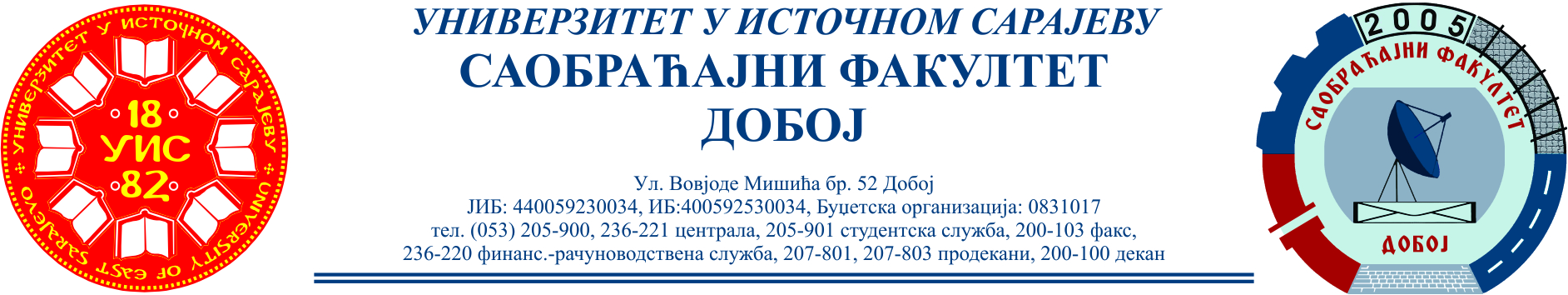 SAOBRAĆAJNI ODSIJEK   	  SMJER: SVI SMJEROVI             Školska godina: 2022/2023Predmet: TRANSPORTNA SREDSTVA I UREĐAJI RJEŠENJA ISPITNIH ZADATAKA DEVETOG  ISPITNG ROKA održanog 13.10.2023.god. ZADATAK 1:Teretno motorno vozilo za prevoz kontejnera sopstvene  mase m=4990 [kg], kreće se po betonu lošeg kvaliteta po „Wolf-u“,  sa sljedećim karakteristikama: maksimalna efektivna snaga od Pemax=60 [kW],  [rad/s], KM=1,23; =1,78; iI=6,0 ; iV=1 , te  ostalim podacima: ; rd=0,355 [m]; i0=4,5; KA=1,367 [Ns2m-2], u I stepenu prenosa. (vozilo ima petostepeni mjenjački prenosnik).  Potrebno je odrediti mogućnost savlađivanja uspona u prvom stepenu prenosa (Rv=0). 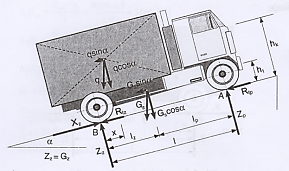 Šema sila koje djeluju na teretno vozilo Za prvi stepen prenosa, sila na obimu pogonskih točkova je određena izrazom:pa se dobija:   Kako sila na obimu pogonskih točkova mora da savlada sve otpore tj.:gdje je:  ,   a     dobija se: odnosno:   tj.:   →  odakle je:  U = 28%    tj. ZADATAK 2: Teretno motorno vozilo FAP 1314 sa motorom F-111A/107 [KW] radi u vrlo teškim uslovima rada i ima ugrađenu jednodiskosnu spojnicu (kvačilo) sa spoljašnjim prečnikom od 450 [mm] i unutrašnjim od 220 [mm].  Debljina azbesne obloge je 4-5 [mm] sa koeficijentom trenja 0,4. Na tarnu azbesnu oblogu djeluje 12 opruga. Vozač kamiona djeluje na papučicu spojnice silom od 127 [N] i preko poluga spojnice, čije dimenzije iznose: a1=650 [mm], a2=190 [mm], b1=90 [mm], b2=50 [mm], ostvaruje silu Fa.  Potrebno je odrediti silu pritiska opruga na tarnu površinu?    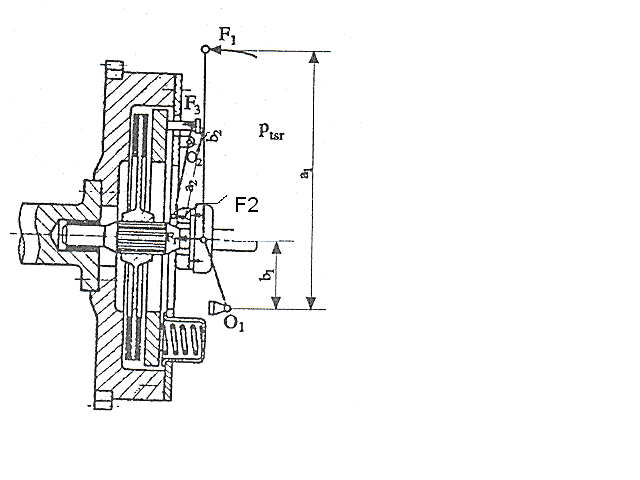  Šematski prikaz spojnice (kvačila) Postavlja se momentna jednačina za tačku O1 i O2:      →       ZADATAK  3.   Nazivi osnovnih elemenata upravljačkog sistema: 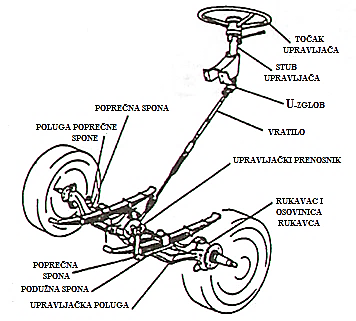 Šematski prikaz elemenata upravljačkog sistema                                                                                                                                   Rješenja zadataka izradio         predmetni profesor:                                                                                                                                                                                                                                 Red. prof. dr Zdravko B. Nunić                                                                                                         